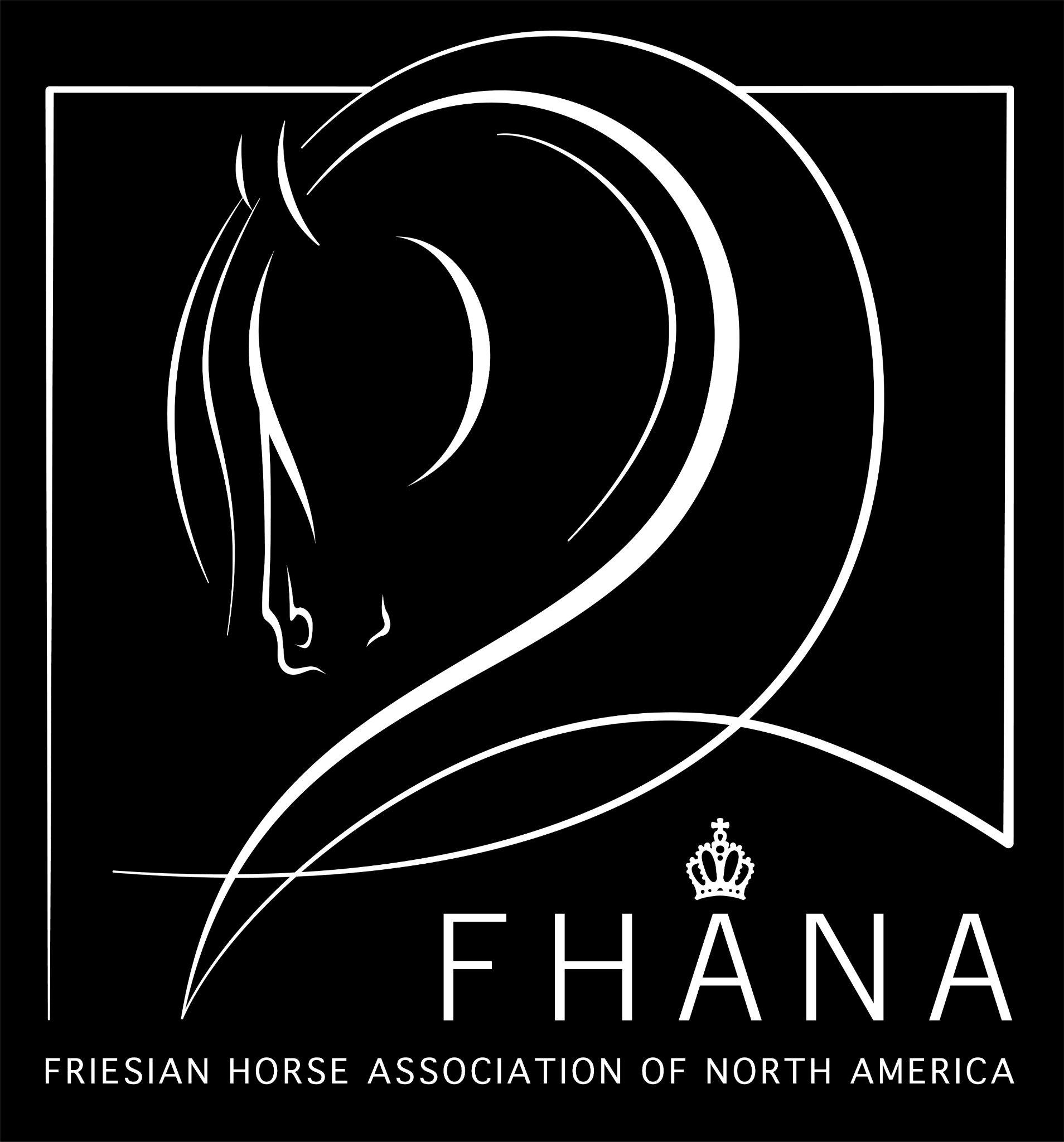 2023 FHANA Mare Show WestJudges: Wil Thijssen & Dik BrummelCategory 1: 1e Yearlings & 2 yr. Olds (Top 2 Advance)Category 2: Ster Mares 3-4 yrs old (Top 2 Advance)Category 3: Ster Mares 5 yrs & Older; Provisional Kroon Mares (Top 2 Advance) 1100  Nika fan Extreme Friesians (202003502) Stb Ster, Provisional KroonDOB: 07-08-2020 * Chipnr: 981020035172352Sire: Tiede 501 (201400450) Stb Sport AAA Dam: Baukje út 't Westen (200805295) Stb Kroon AASire of Dam: Feike 395 (199306571) Stb SportBreeder/Owner: Joe & Kayla Michielli, Extreme Friesian StableEarned during 2023 inspection1101  Namke fan Dunegea (202001902) Stb Ster, Provisional KroonDOB: 04-27-2020 * Chipnr: 981020035167010Sire: Haike 482 (201003370) Stb Sport AADam: Anneke fan d'ald Loop (200800051) Stb Ster SportSire of Dam: Harmen 424 (200223361) Stb SportBreeder/Owner: Roel Hofstee, Tipton, CAEarned during 2023 inspection1102  Daniek van de Grote Overbrug (201703057) Stb SterDOB: 05-08-2017 * Chipnr: 528210004506603Sire: Alwin 469 (200801759) Stb Sport Preferent AAADam: Jente van het Binnenveld (201101919) Stb Ster SportSire of Dam: Tsjalle 454 (200600248) Stb Sport-Elite Preferent AAABreeder: P. Swaanen, NLOwner: Duco & Laurie Sytsma, Tulare, CAEarned 2e Ster during 2023 inspection 1103  Dieke fan de Kadyk (201702007) Stb Ster  DOB: 05-06-2017 * Chipnr: 528210004507683Sire: Jehannes 484 (201100004) Stb Sport-Elite AAADam: Mintsje fan Ferwâlde (200403434) Stb Ster PreferentSire of Dam: Brend 413 (200020671) Stb SportBreeder:  T. de Boer, NLOwner: Henk Sytsma, Tulare, CA Earned 2e Ster during 2023 inspection1104  Jewel's Black Diamond (201901766) Stb SterDOB: 05-07-2019 * Chipnr: 981020023392841Sire: Jorn 430 (200300438) Stb Sport-Elite AA Dam: Thalita (201402585) StbSire of Dam: Aan 416 (200044011) StbBreeder/Owner: Annette Carpenter, Modesto, CA IBOP Score 2023 Nov1105  Timpani MFR (201401918) Stb SterDOB: 05-27-2014 * Chipnr: 985170003135341Sire: Alert 475 (200019061) Stb SportDam: Hilda fan Ferwâlde (200210810) Stb Ster ASire of Dam: Ritse 322 (198909021) StbBreeder: Maddi's Friesian Ranch, Gardnerville, NVOwner: Kate Wieland, Big Bear Lake, CAIBOP Score 2023 NovEligible for an upgrade Category 4: Kroon Mares; Provisional Model Mares (Top 2 advance)1106  Marjet van de Slingenberg (201201349) Stb Kroon Sport AADOB: 04-18-2012 * Chipnr: 528210002374152Sire: Bente 412 (200017131) Stb SportDam: Renske v/h Galgendaal (199702340) StbSire of Dam: Olof 315 (198803151) Stb Sport PreferentBreeder: W. en H. Vogelzang, NLOwner: Annette Carpenter, Modesto, CAEligible for an upgrade1107  Fyrrha fan Synaeda (201703294) Stb Kroon AADOB: 07-22-2017 * Chipnr: 528210004685609Sire: Markus 491 (201200903) Stb AAADam: Wille fan Synaeda (200701739) Stb Kroon Prestatiemoeder AAASire of Dam: Beart 411 (200008071) Stb Sport Preferent Breeder: A.S. Oosterbaan, NLOwner: Joe & Kayla Michielli, Extreme Friesian Stable    IBOP ScoresRacial TypeConfirmationFeet & LegsWalkTrotPremieRacial TypeConfirmationFeet & LegsWalkTrotPremieRacial TypeConfirmationFeet & LegsWalkTrotPremieRacial TypeConfirmationFeet & LegsWalkTrotPremieWalkTrotCanterCarriage & BalanceAgilityTransitionsImpulsionsTotalRacial TypeConfirmationFeet & LegsWalkTrotPremieWalkTrotCanterCarriage & BalanceAgilityTransitionsImpulsionsTotalRacial TypeConfirmationFeet & LegsWalkTrotPremieWalk8Trot7Canter6.5Carriage & Balance7Agility6.5Transitions7Impulsions7Total Score77.5Racial TypeConfirmationFeet & LegsWalkTrotPremieWalk7Trot7.5Canter6.5Carriage & Balance7Agility7Transitions7Impulsions7Total Score77Racial TypeConfirmationFeet & LegsWalkTrotPremie